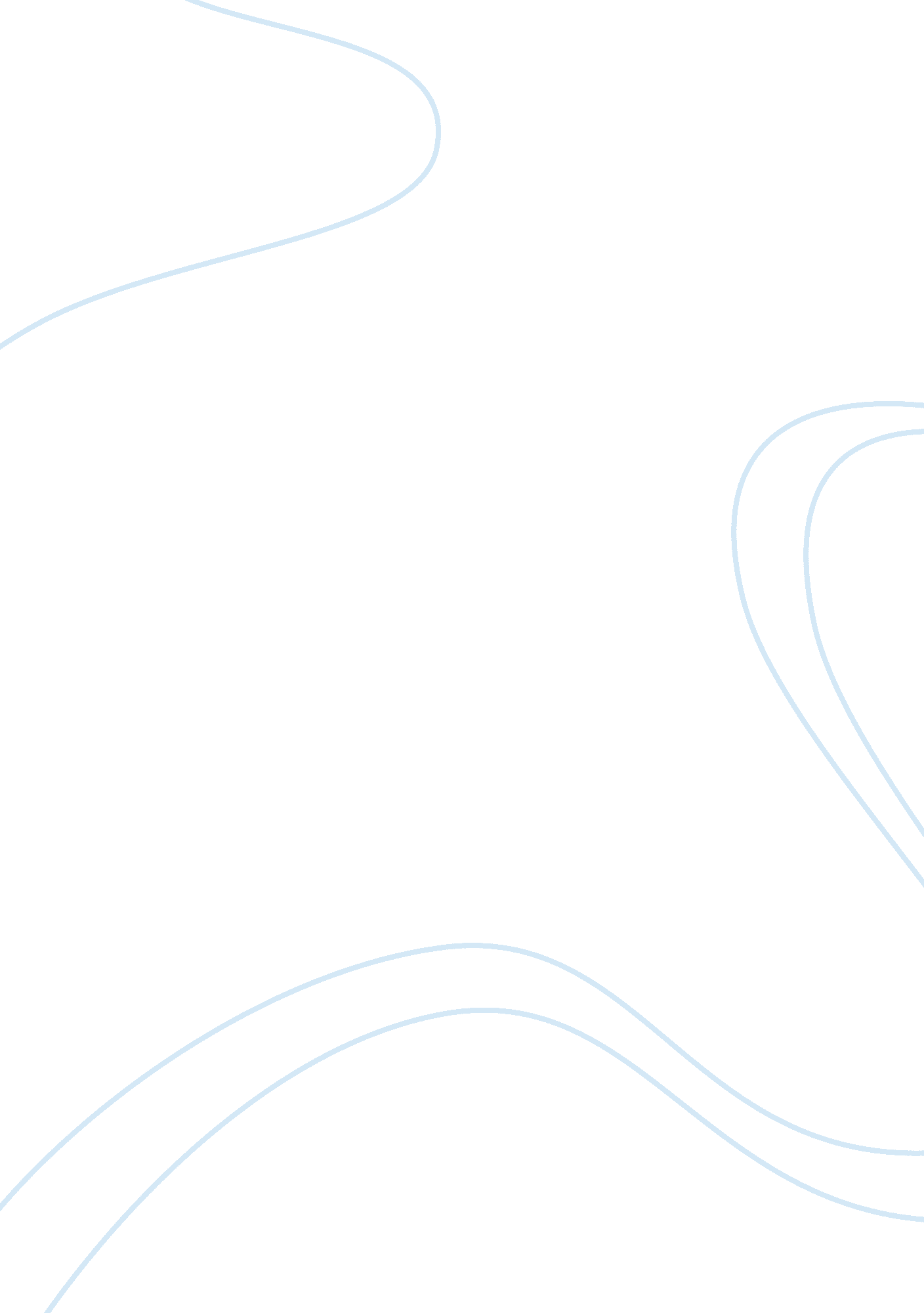 Being homelessEducation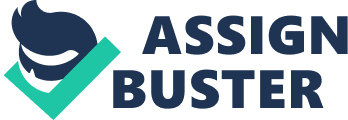 Education, Being Homeless Homeless is defined as situation in which an individual or a person lacks housing including a person whose residence is publicly supervised for example shelter and which provides a temporary accommodation. Being homeless is inability of an individual to find permanent housing solution ending up living on the streets or staying in the shelter abandoned building or living in an unstable situation. Although homelessness is believed to be individual failure to make the best choices in providing for him or her, many factors determine and lead to homelessness. For example, running away from your families as a result of abuse, having a mental problem, drug and substance addiction and running in search of food, fleeing persecution, domestic violence both are considered factors that lead to homelessness (Swick, Kevin and ., Reginald, 2014) 
Besides, it is the hard system to adapt and provide for oneself that leads into a state of feeling homeless. Moreover, homelessness is associated with hunger and begging but in towns and cities hunger is not an issue since food is readily found. 
Stereotypes such as laziness, drug addiction, and individual inability to make the right choices are the key causes of homelessness but in real circumstances no one chooses when to be homeless. 
However, being homeless has many challenges from encountering health issues to personal matters such as high-stress levels, poverty, and poor living conditions. It is this traumatic experience that homeless people bear their entire life leaving them highly affected. 
In conclusion, being homeless is not a choice therefore every homeless person needs support services either short or long term to help to sort their issues (Swick, Kevin and ., Reginald, 2014). 
Work Cited 
Swick, Kevin J., Reginald Williams, and Evelyn Fields. " Parenting While Being Homeless." Early Childhood Education Journal 42. 6 (2014): 397-403. 